Soubor Děcka z Vážan zve všechny na tradiční   VYNÁŠENÍ   Moreny - ZIMY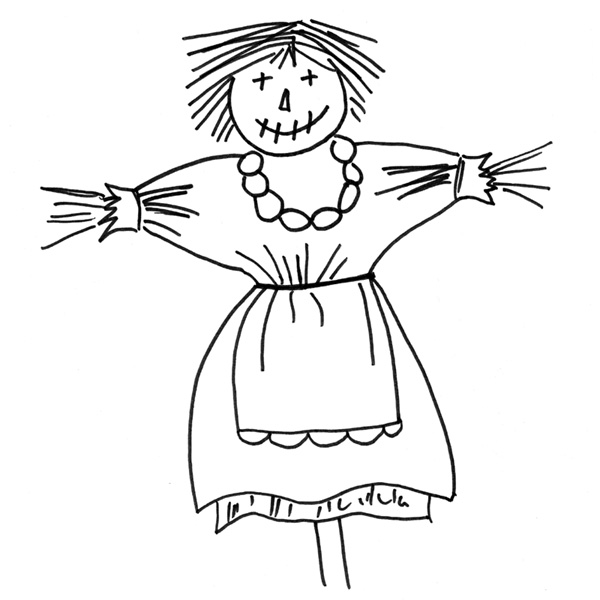  z naší obce.Vycházíme 7. dubna 2019     od  OÚ ve Vážanech .     Sraz v 14. 30 hodin.Průvodem půjdeme na místní hřiště, kde Morenu spálíme a přivítáme jaro.Všichni jsou srdečně zváni.